2017 Aralık ayı Hanehalkı İşgücü İstatistikleri, Türkiye İstatistik Kurumu tarafından 15 Mart 2018 tarihinde açıklandı.2017’nin Aralık ayında Türkiye’deki toplam işsiz sayısı, geçen yılın aynı dönemine göre 581 bin kişi azalarak 3 milyon 291 bin kişi oldu. Böylece işsizlik oranı 2,3 puan, tarım dışı işsizlik oranı ise 2,6 puan azalarak sırasıyla yüzde 10,4 ve yüzde 12,3 olarak gerçekleşti. Genç nüfusta işsizlik oranı ise 4,8 puan azalarak yüzde 19,2’ye geriledi.Aralık 2017’de Türkiye genelinde 15 yaş ve üstü bireylerde istihdam edilen kişi sayısı, bir önceki yılın aynı dönemine göre 1 milyon 619 bin kişi artış göstererek 28 milyon 288 bin kişi oldu.Grafik 1. Türkiye’de 15 yaş ve üzerinde istihdam edilen kişi sayısı ve 15 yaş ve üzerinde toplam işgücü, Aralık 2016- Aralık 2017Kaynak: TÜİKAralık 2017’de, 15 yaş ve üzeri bireylerde işgücüne dâhil olmayan kadınların sayısı 2016 yılının aynı dönemine göre 34 bin kişi azalara 20,3 milyona gerilerken, işgücüne dâhil olmayan erkeklerin sayısı da 8,5 milyon olarak gerçekleşti. Toplamda iş gücüne dâhil olmayanlar ise bir önceki yılın aynı dönemine göre 110 bin kişi artarak 28,7 milyon kişiye yükseldi. Tarım istihdamı 5,2 milyon, tarım dışı istihdam ise 23,1 milyon kişi olarak gerçekleşti.Grafik 2.  Mevsim etkilerinden arındırılmamış yıllık temel işgücü göstergeleri,  15 ve daha yukarı yaştakiler, milyon kişi, Aralık 2017Kaynak: TÜİKKadınlarda işgücüne katılma oranı bir yıl önceki yılın aynı dönemine göre 1,3 puanlık bir artışla yüzde 33,5’e ulaşırken erkeklerde ise 0,2 puan artarak yüzde 71,7 olarak gerçekleşti. 2017 Aralık’ta toplamda işgücüne katılım oranı yüzde 52,4 oldu. Türkiye mevsim etkilerinden arındırılmış işsiz sayısı önceki döneme göre 67 bin kişi azalarak 3 milyon 162 bin kişiye geriledi. İşsizlik oranı toplamda yüzde 10,4; kadınlarda yüzde 13,1; erkeklerde ise yüzde 9,1 olarak gerçekleşti.Grafik 3. Mevsim etkilerinden arındırılmamış yıllık temel işgücü göstergeleri, 15 ve daha yukarı yaştakiler, yüzde, Aralık 2017Kaynak: TÜİKAralık 2017Hanehalkı İşgücü İstatistikleri     15 Mart 2018       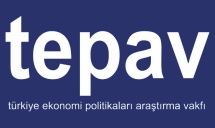 